ПАСПОРТ №1инвестиционной площадки «Здание»Основные сведения о площадкеУдаленность (в км) участка от:Основные параметры зданий и сооружений, расположенных на площадкеСобственные транспортные коммуникацииХарактеристика инфраструктурыДополнительная информация о площадке(например, "данный объект не эксплуатируется _____ лет" или "процедура банкротства", или "продаваемая доля бизнеса ___ %" и пр.).______________________________________________________________________Предложения по использованию площадкиПродажа ______________________________________________________________________ПАСПОРТ №2инвестиционной площадки «Здание»Основные сведения о площадкеУдаленность (в км) участка от:Основные параметры зданий и сооружений, расположенных на площадкеСобственные транспортные коммуникацииХарактеристика инфраструктурыДополнительная информация о площадке(например, "данный объект не эксплуатируется _____ лет" или "процедура банкротства", или "продаваемая доля бизнеса ___ %" и пр.).______________________________________________________________________Предложения по использованию площадкиДля размещения филиалов предприятий легкой промышленности -  швейное производство, сборка корпусной мебели, сборка товаров повседневного спроса.______________________________________________________________________ПАСПОРТ № 3инвестиционной площадки «Здание производственного цеха»Основные параметры зданий и сооружений, расположенных на площадкеСобственные транспортные коммуникацииХарактеристика инфраструктурыПАСПОРТ № 4инвестиционной площадки «Здание производственного цеха»Основные параметры зданий и сооружений, расположенных на площадкеСобственные транспортные коммуникацииХарактеристика инфраструктурыПАСПОРТ №5инвестиционной площадки «Здание производственного цеха»Основные параметры зданий и сооружений, расположенных на площадкеСобственные транспортные коммуникацииХарактеристика инфраструктурыПАСПОРТ № 6инвестиционной площадки «Производственное здание и земельный участок»Основные параметры зданий и сооружений, расположенных на площадкеСобственные транспортные коммуникацииХарактеристика инфраструктурыПАСПОРТ № 7инвестиционной площадки здания и землиОсновные сведения о площадкеУдаленность (в км) участка от:Основные параметры зданий и сооружений,расположенных на площадкеСобственные транспортные коммуникацииХарактеристика инфраструктурыПАСПОРТ № 8инвестиционной площадки здания и землиОсновные сведения о площадкеУдаленность (в км) участка от:Основные параметры зданий и сооружений,расположенных на площадкеСобственные транспортные коммуникацииХарактеристика инфраструктурыПАСПОРТ № 9инвестиционной площадки здания и землиОсновные сведения о площадкеУдаленность (в км) участка от:Основные параметры зданий и сооружений,расположенных на площадкеСобственные транспортные коммуникацииХарактеристика инфраструктурыПаспорт земельного участка № 10Паспорт земельного участка № 11Паспорт земельного участка № 12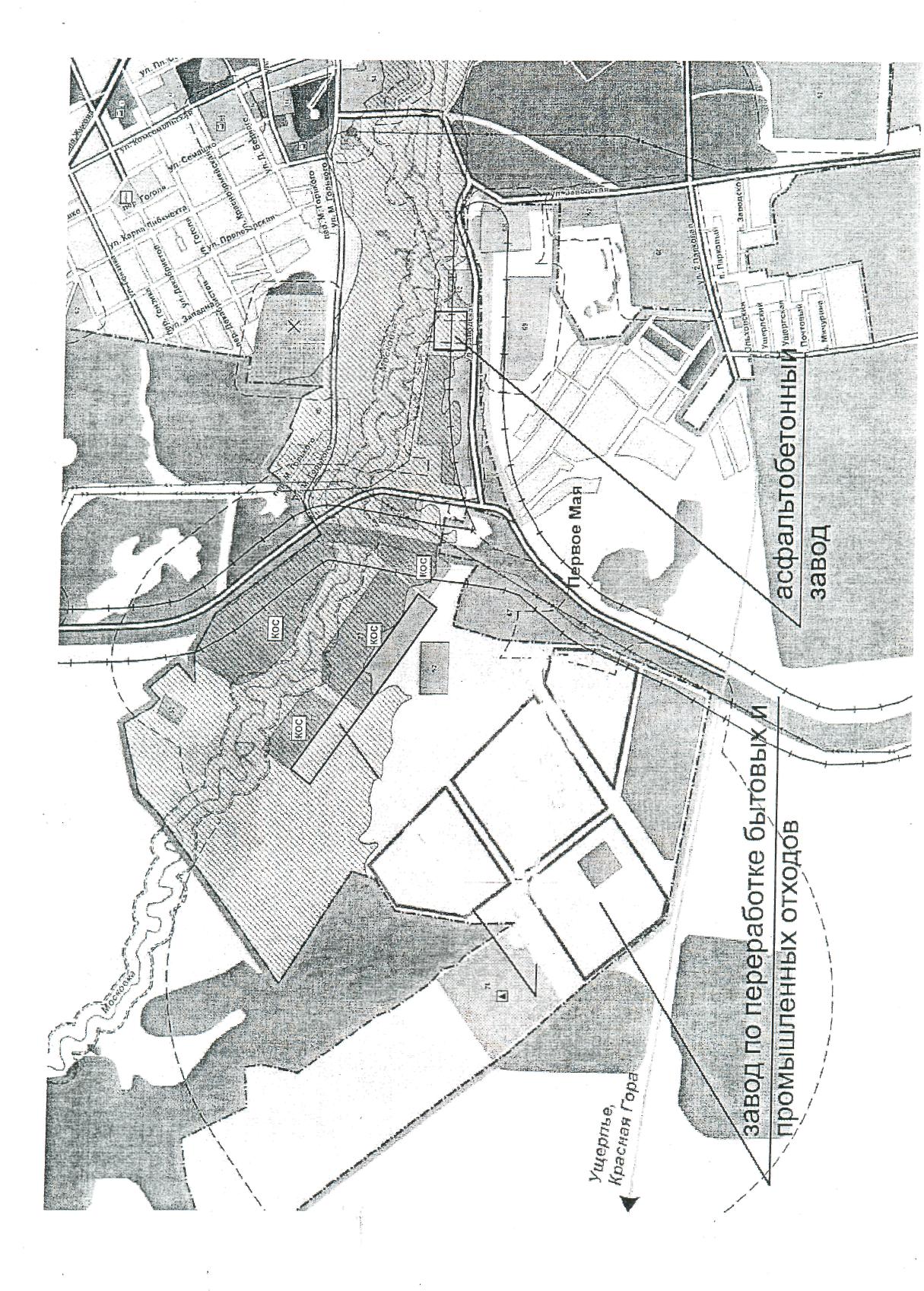 Ситуационный план расположения здания Калининской школы 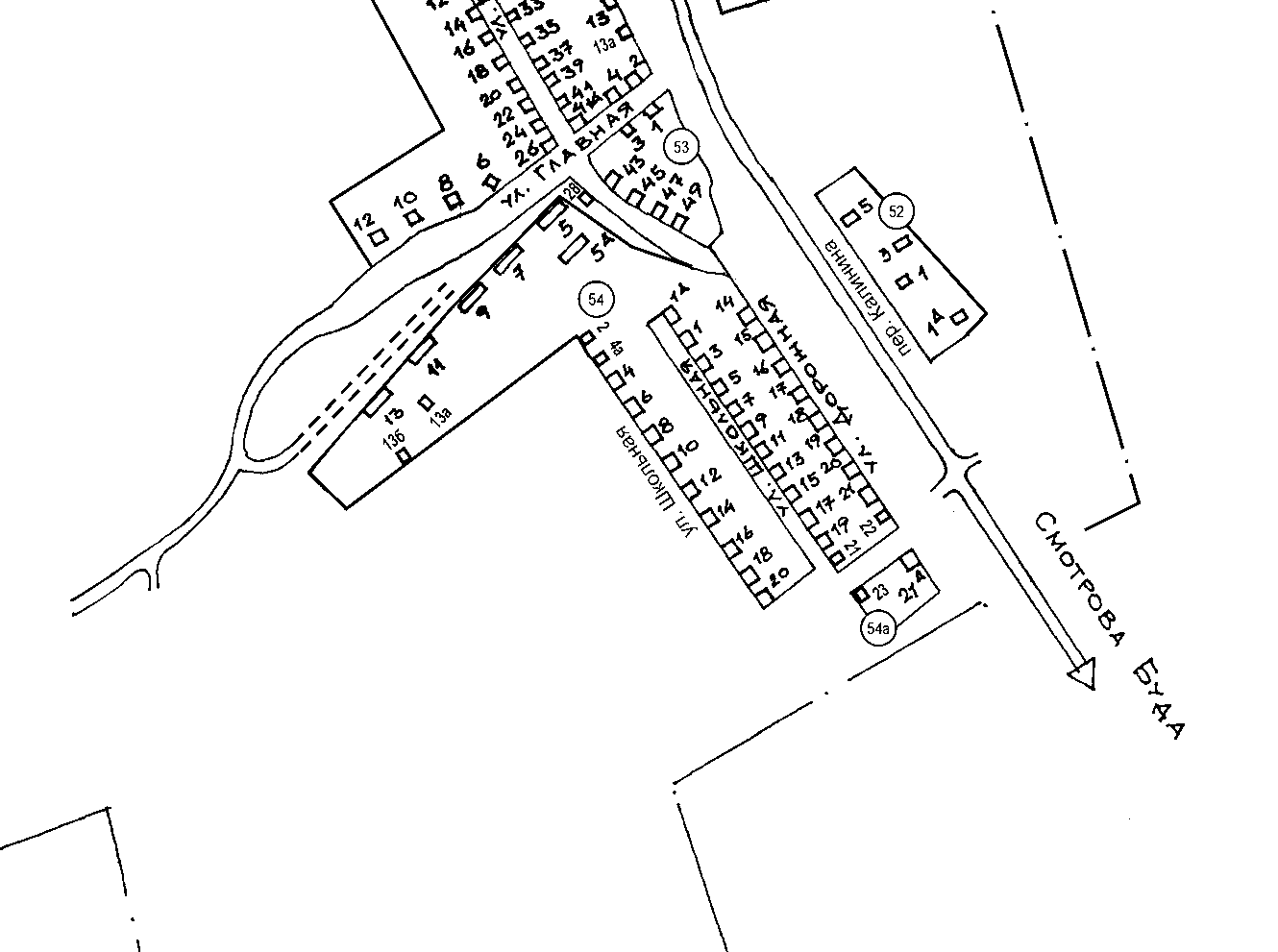        Калининская школа  д.№2  по ул.Школьная, с.Займище, г.КлинцыСитуационный план расположения здания Синьковской школы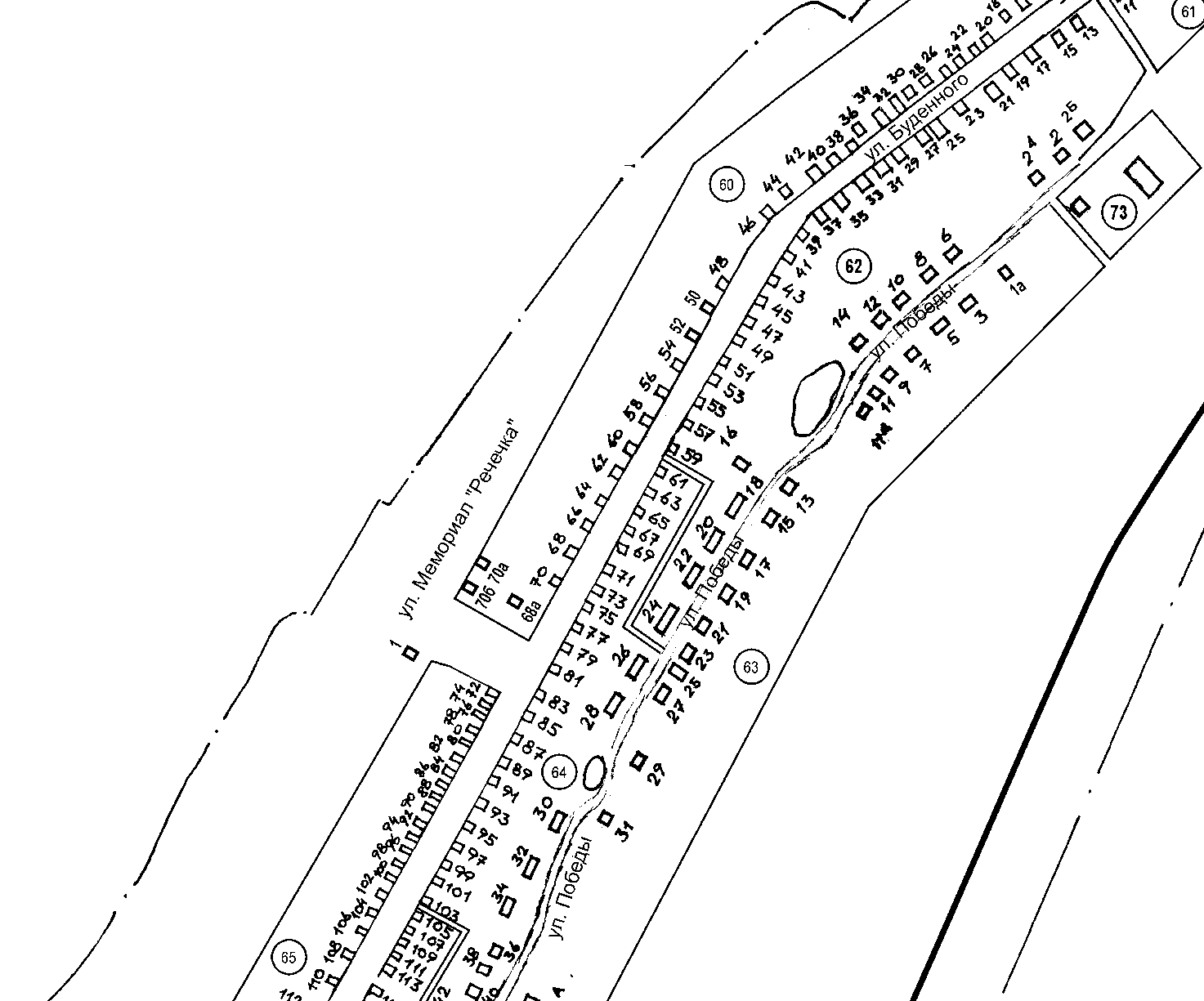        Синьковская школа  д.№72А  по ул.Буденного, с.Займище, г.КлинцыСитуационный план расположения здания Дома пристарелых 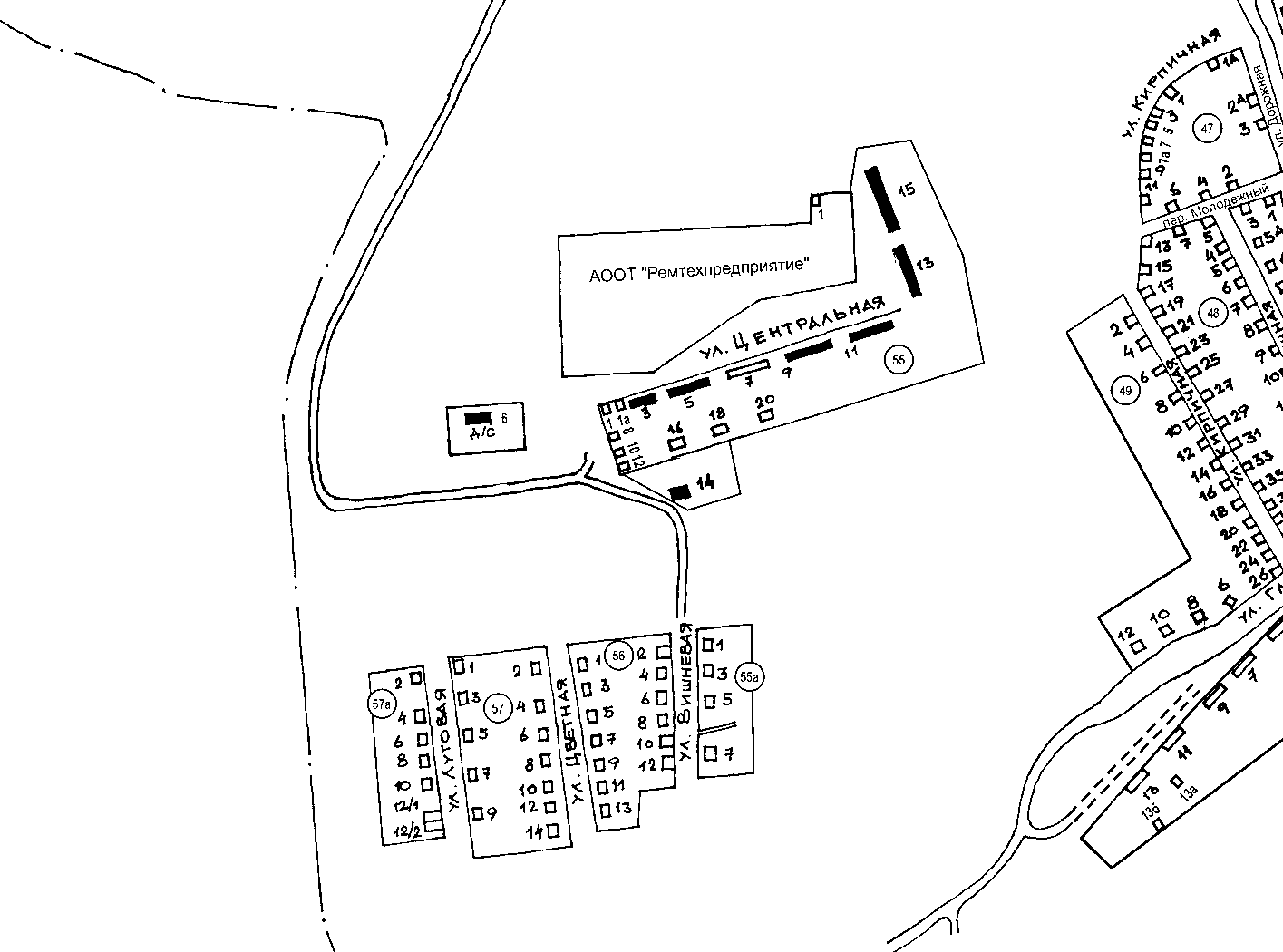        Дом пристарелых   д.№2  по ул.Центральная, с.Займище, г.КлинцыНазвание площадки ЗданиеМестонахождение площадки (муниципальное образование, город, район) Муниципальное образование, городской округ «город Клинцы Брянской области»Тип площадки* Складское помещениеКонтактное лицо (должность, Ф.И.О.) Волобуев Александр Алексеевич Управляющий директорТелефон (код города), e-mail контактного лица 8(48336) 5-63-18, 8-905-771-79-06  alkado-kl@mail.ruАдрес места расположения площадки Брянская область, г. Клинцы, ул. Ворошилова,  д.3Площадь (кв. м или га) 1071,5 кв.мФорма владения землей и зданиями (собственность, аренда, другая) Земля - собственность.                         Здания - собственностьВозможность расширения (да, нет) нетБлизлежащие производственные объекты (промышленные, сельскохозяйственные, иные) и расстояние до них (км) Промышленные объекты.  Расстояние от 50до 300мРасстояние до ближайших жилых домов (м) 500  Наличие ограждений (есть, нет) нет**Категория земель и вид разрешенного использования (при наличии)МП, Для размещения производственных и административных зданий, строений, сооружений промышленностиПредлагаемая форма владения (в собственность, в аренду и др) (при наличии информации )в собственностьУчастие инвестора (прямые инвестиции, косвенные инвестиции и др.) (при наличии информации)Кадастровый номер (при наличии)32:30:0020901:542Центра субъекта Федерации, в котором находится площадка г. Брянск, 176 кмБлизлежащего центра другого субъекта Федерации г. Гомель, р. Беларусь 120 км, г. Москва 593кмЦентра муниципального образования, в котором находится площадка (название) г. Клинцы Брянской обл. - 0,6 кмБлизлежащего города (название) г. Новозыбков – 48 кмАвтомагистрали Брянск – Гомель 7,5 км.Железной дороги (название станции) Ст. Клинцы – 2,0 кмАэропорта (название) г. Брянск – 184 км, г. Гомель – 124 кмНаименование здания, сооруженияПлощадь, кв. мЭтажностьВысота этажа, метровСтроительный материал конструкцийСостояние, степень износа, %Возможность расширенияНежилое здание10721этаж4,4Кирпич, железобетон45%нетТип коммуникацийНаличие (есть, нет)Автодорога естьЖелезнодорожная ветка естьПочта/телекоммуникации нетВид инфраструктурыЕд. измеренияМощностьОписание (если нет, то на каком расстоянии находится ближайшая сеть)Газкуб. м/час - Нет (1000 м)ОтоплениеГкал/час - Нет, есть возможность подключенияПарБар - нетЭлектроэнергиякВт - Есть, собственная подстанцияВодоснабжениекуб. м/год - Есть Канализациякуб. м/год ЕстьОчистные сооружениякуб. м/год Нет (на расстоянии 250 м)Название площадки ЗданиеМестонахождение площадки (муниципальное образование, город, район) Муниципальное образование, городской округ «город Клинцы Брянской области»Тип площадки* Здание предприятия ООО «Алькадо-Сервис»Контактное лицо (должность, Ф.И.О.) Волобуев Александр Алексеевич управляющий директор Телефон (код города), e-mail контактного лица 8(48336) 5-63-18, 8-905-771-79-06  alkado-kl@mail.ruАдрес места расположения площадки Брянская область, г. Клинцы, ул. Ворошилова, д.3Площадь (кв. м) 1279,6Форма владения землей и зданиями (собственность, аренда, другая)Земля-собственностьЗдания -собственностьВозможность расширения (да, нет) нетБлизлежащие производственные объекты (промышленные, сельскохозяйственные, иные) и расстояние до них (м) Промышленные объекты.  Расстояние от 50до 300мРасстояние до ближайших жилых домов (м) 500  Наличие ограждений (есть, нет) нет**Категория земель и вид разрешенного использования ( при наличии)МП, Для размещения производственных и административных зданий, строений, сооружений промышленностиПредлагаемая форма владения (в собственность, в аренду и др)(при наличии информации )В аренуУчастие инвестора (прямые инвестиции, косвенные инвестиции и др.) (при наличии информации)Кадастровый номер (при наличии)32:30:0020901:125Центра субъекта Федерации, в котором находится площадка г. Брянск, 176 кмБлизлежащего центра другого субъекта Федерации г.Гомель, р. Беларусь 120км, г. Москва 593кмЦентра муниципального образования, в котором находится площадка (название) г. Клинцы, Брянской обл - 0,6 кмБлизлежащего города (название) г. Новозыбков – 48 кмАвтомагистрали Брянск – Гомель 7,5 км.Железной дороги (название станции) Ст. Клинцы – 2,0кмАэропорта (название) г. Брянск – 184 км, г.Гомель – 124 кмНаименование здания, сооруженияПлощадь, кв. мЭтажностьВысота этажаСтроительный материал конструкцийСостояние, степень износа, %Возможность расширенияНежилые помещения 844  1 этаж 4,6 мКирпич, железобетон  30 % да Производственное помещение 435,6 2 этаж 4,6 м Кирпич, железобетон  30 % даТип коммуникацийНаличие (есть, нет)Автодорога естьЖелезнодорожная ветка естьПочта/телекоммуникации нетВид инфраструктурыЕд. измеренияМощностьОписание (если нет, то на каком расстоянии находится ближайшая сеть)Газкуб. м/час - Нет (1000 м)ОтоплениеГкал/час - Нет, есть возможность подключенияПарБар - нетЭлектроэнергиякВт - Есть, собственная подстанцияВодоснабжениекуб. м/год - Есть Канализациякуб. м/год ЕстьОчистные сооружениякуб. м/год Нет (на расстоянии 250 м)Название площадкиЗдание производственного цехаМестонахождение площадки (муниципальное образование, город)Муниципальное образование, городской округ «город Клинцы Брянской области»*Тип площадки Здание производственного цеха; год постройки-1909, двухэтажное, кирпичное с балочными деревянными перекрытиями, неотапливаемоеОсновные сведения о площадкеОсновные сведения о площадкеКонтактное лицо (должность, Ф.И.О.)Генеральный директор Мисникова Ольга ВладимировнаТелефон (код города), e-mail контактного лица (8-48336) 4-24-78, 8-920-860-07-01klshf-ppo@mail.ruАдрес места расположения площадки г. Клинцы, Брянская область, ул. Комсомольская, д. 11ВПлощадь (кв. м. или га)  общая площадь - 1651,8 м2Форма владения землей и зданиями (собственность, аренда, другая) собственностьВозможность расширения (да, нет) даБлизлежащие производственные объекты (промышленные, сельскохозяйственные, иные) и расстояние до них (метров или км)промышленныеРасстояние до ближайших жилых домов (метров)100Наличие ограждений (есть, нет)есть**Категория земель и вид разрешенного использования (при наличии)Предлагаемая форма владения (в собственность, в аренду и др)(при наличии информации )продажа, арендаУчастие инвестора (прямые инвестиции, косвенные инвестиции и др.) (при наличии информации)Кадастровый номер (при наличии)32-32-05/009/2007-806Предполагаемое использование площадкиОрганизация торговли, бизнес - центров, производства товаров народного потребленияУдаленность (в км) участка от:Удаленность (в км) участка от:Центра субъекта Федерации, в котором находится площадка г. Брянска 176 кмБлизлежащего центра другого субъекта Федерации г. Москва – 593 км,до г. Гомеля Республики  Беларусь – 120 кмЦентра муниципального образования, в котором находится площадка (название)г. Клинцы, Брянской области- 2 кмБлизлежащего города (название) г. Новозыбков – 48 кмАвтомагистрали Брянск - Гомель -8 кмЖелезной дороги (название станции) станция Клинцы -5кмАэропорта (название) г. Брянска- 184 км, г. Гомеля -124 кмНаименование здания, сооруженияПлощадьм2ЭтажностьВысота этажа, метрСтроительный  материал конструкцийСостояние,  степень износа, %Возможность расширенияЗдание производственного цехаобщая площадь- 1651,8 двухэтажное3 кирпичное с балочными деревянными перекрытиями80естьТип коммуникацийНаличие (есть, нет)Автодорога естьЖелезнодорожная ветка нетПочта/телекоммуникации нетВид инфраструктурыЕд. измеренияМощностьОписание (если нет, то на каком расстоянии находится ближайшая сеть)Газ куб. м/часНаходится на расстоянии 100 м от котельнойОтопление  Гкал/час Пар  БарестьЭлектроэнергия  кВт   Водоснабжение куб. м/годКанализация куб. м/годОчистные сооружения куб. м/годНаходится на расстоянии 3 кмНазвание площадкиЗдание производственного цехаМестонахождение площадки (муниципальное образование, город, район)город Клинцы Брянской области*Тип площадки Здание производственного цеха, постройка 1960, двухэтажное, кирпичное с деревянным балочным перекрытием, неотапливаемое.Основные сведения о площадкеОсновные сведения о площадкеКонтактное лицо (должность, Ф.И.О.)Генеральный директор Мисникова Ольга ВладимировнаТелефон (код города), e-mail контактного лица (8-48336) 4-24-78, 8-920-860-07-01klshf-ppo@mail.ruАдрес места расположения площадки г. Клинцы, Брянская область, ул. Семашко, 2БПлощадь (кв. м. или га)  общая площадь- 1651,8 м2Форма владения землей и зданиями (собственность, аренда, другая) собственностьВозможность расширения (да, нет) даБлизлежащие производственные объекты (промышленные, сельскохозяйственные, иные) и расстояние до них (метров или км)промышленныеРасстояние до ближайших жилых домов (метров)100Наличие ограждений (есть, нет)есть**Категория земель и вид разрешенного использования (при наличии)Предлагаемая форма владения (в собственность, в аренду и др)(при наличии информации )продажа, арендаУчастие инвестора (прямые инвестиции, косвенные инвестиции и др.) (при наличии информации)Кадастровый номер (при наличии)32:30:0010204:117Предполагаемое использование площадкиОрганизация торговли, бизнес -центров, производства товаров народного потребленияУдаленность (в км) участка от:Удаленность (в км) участка от:Центра субъекта Федерации, в котором находится площадка г. Брянска 176 кмБлизлежащего центра другого субъекта Федерации г. Москва – 593 км,до г. Гомеля Республики  Беларусь – 120 кмЦентра муниципального образования, в котором находится площадка (название)г. Клинцы, Брянской области- 2 кмБлизлежащего города (название) г. Новозыбков – 48 кмАвтомагистрали Брянск - Гомель -8 кмЖелезной дороги (название станции) станция Клинцы -5кмАэропорта (название) г. Брянска- 184 км, г. Гомеля -124 кмНаименование здания, сооруженияПлощадьм2ЭтажностьВысота этажаСтроительный   материал конструкцийСостояние, степень износа, %Возможность расширенияЗдание производственного цехаобщая площадь- 1651,8 двухэтажное3кирпичное с деревянным балочным перекрытием70естьТип коммуникацийНаличие (есть, нет)Автодорога естьЖелезнодорожная ветка нетПочта/телекоммуникации нетВид инфраструктурыЕд. измеренияМощностьОписание (если нет, то на каком расстоянии находится ближайшая сеть)Газ куб. м/часНаходится на расстоянии 100 м от котельнойОтопление  Гкал/час Пар  БарестьЭлектроэнергия  кВт   Водоснабжение куб. м/годКанализация куб. м/годОчистные сооружения куб. м/годНаходится на расстоянии 3 кмНазвание площадкиЗдание производственного цехаМестонахождение площадки (муниципальное образование, город, район)Муниципальное образование, городской округ «город Клинцы Брянской области»*Тип площадки Здание производственного цеха №1 -1952 года постройки, двухэтажное, кирпичное, большая половина здания без отопления, имеется отдельный вход. В этом же здании есть отапливаемое помещение с отдельным входом со двора площадью 270м2 с возможностью подведения воды и канализации. Также есть возможность организации входа с ул. КомсомольскойОсновные сведения о площадкеОсновные сведения о площадкеКонтактное лицо (должность, Ф.И.О.)Генеральный директор Мисникова Ольга ВладимировнаТелефон (код города), e-mail контактного лица (8-48336) 4-24-78, 8-920-860-07-01klshf-ppo@mail.ruАдрес места расположения площадки г. Клинцы, Брянская область, ул. Комсомольская, д. 11ВПлощадь (кв. м. или га) Общая площадь 2898,5м2.Форма владения землей и зданиями (собственность, аренда, другая) собственностьВозможность расширения (да, нет) даБлизлежащие производственные объекты (промышленные, сельскохозяйственные, иные) и расстояние до них (метров или км)промышленныеРасстояние до ближайших жилых домов (метров)100Наличие ограждений (есть, нет)есть**Категория земель и вид разрешенного использования (при наличии)Предлагаемая форма владения (в собственность, в аренду и др)(при наличии информации )продажа, арендаУчастие инвестора (прямые инвестиции, косвенные инвестиции и др.) (при наличии информации)Кадастровый номер (при наличии)32-3205/018/2007-091Предполагаемое использование площадкиОрганизация торговли, бизнес -центров, производства товаров народного потребленияУдаленность (в км) участка от:Удаленность (в км) участка от:Центра субъекта Федерации, в котором находится площадка г. Брянска 176 кмБлизлежащего центра другого субъекта Федерации г. Москва – 593 км,до г. Гомеля Республики  Беларусь – 120 кмЦентра муниципального образования, в котором находится площадка (название)г. Клинцы, Брянской области- 2 кмБлизлежащего города (название) г. Новозыбков – 48 кмАвтомагистрали Брянск - Гомель -8 кмЖелезной дороги (название станции) станция Клинцы -5кмАэропорта (название) г. Брянска- 184 км, г. Гомеля -124 кмНаименование здания, сооруженияПлощадь м2ЭтажностьВысота этажа, метрСтроительный   материал конструкцийСостояние,  степень износа, %Возможность расширенияЗдание производственного цеха №1Общая площадь 2898,5двухэтажное 3кирпичное55естьТип коммуникацийНаличие (есть, нет)Автодорога естьЖелезнодорожная ветка нетПочта/телекоммуникации естьВид инфраструктурыЕд. измеренияМощностьОписание (если нет, то на каком расстоянии находится ближайшая сеть)Газ куб. м/часНаходится на расстоянии 100 м от котельнойОтопление  Гкал/час естьПар  БарестьЭлектроэнергия  кВт   естьВодоснабжение куб. м/годестьКанализация куб. м/годестьОчистные сооружения куб. м/годНаходится на расстоянии 3 кмНазвание площадкиПроизводственное зданиеМестонахождение площадки (муниципальное образование, город)Муниципальное образование, городской округ «город Клинцы Брянской области»*Тип площадки Здание предприятия  Земельный участокОсновные сведения о площадкеОсновные сведения о площадкеКонтактное лицо (должность, Ф.И.О.)Ребрин Валерий АлександровичТелефон (код города), e-mail контактного лица 8 -910- 330- 63- 67Адрес места расположения площадки г. Клинцы, Брянская область, ул. М. Горького, 31-АПлощадь (кв. м. или га) Площадь здания -  2675,7 кв. м.Земельный участок - 5425,6 кв. мФорма владения землей и зданиями (собственность, аренда, другая) Долевая собственностьВозможность расширения (да, нет) естьБлизлежащие производственные объекты (промышленные, сельскохозяйственные, иные) и расстояние до них (метров или км)промышленныеРасстояние до ближайших жилых домов (метров)500Наличие ограждений (есть, нет)есть**Категория земель и вид разрешенного использования (при наличии)Производственная деятельностьПредлагаемая форма владения (в собственность, в аренду и др) (при наличии информации )Участие инвестора (прямые инвестиции, косвенные инвестиции и др.) (при наличии информации)Кадастровый номер (при наличии)32:30:0010401:253Дополнительная информацияПредлагаемое использование площадкиДля размещения промышленных предприятийУдаленность (в км) участка от:Удаленность (в км) участка от:Центра субъекта Федерации, в котором находится площадка г. Брянска -180 кмБлизлежащего центра другого субъекта Федерации г Москва – 590 км до г. Гомеля, Республики  Беларусь- 115 кмЦентра муниципального образования, в котором находится площадка (название)г. Клинцы, Брянской области- 1,5кмБлизлежащего города (название) г. Новозыбков 42кмАвтомагистрали Брянск- Гомель -9 кмЖелезной дороги (название станции) станция Клинцы-3 кмАэропорта (название) г. Брянск- 184 км, г. Гомель -124 кмНаименование здания, сооруженияПлощадьЭтажностьВысота этажа, мСтроительный   материал конструкцийСостояние,  степень износа, %Возможность расширенияПроизводственное здание2675,716кирпич60естьТип коммуникацийНаличие (есть, нет)Автодорога естьЖелезнодорожная ветка нетПочта/телекоммуникации нетВид инфраструктурыЕд. измеренияМощностьОписание (если нет, то на каком расстоянии находится ближайшая сеть)Газ куб. м/часНаходится на расстоянии 30 мОтопление  Гкал/час нетПар  БарнетЭлектроэнергия  кВт   Собственная подстанцияВодоснабжение куб. м/годестьКанализация куб. м/годестьОчистные сооружения куб. м/годестьНазвание площадкиЗдание Земля Местонахождение площадки (муниципальное образование, город, район)Муниципальное образование городской округ «город Клинцы Брянской области»Тип площадки <*>-Здание бывшей Калининской начальной образовательной школы- свободные землиКонтактное лицо (должность, Ф.И.О.)Заместитель главы Клинцовской городской администрации Батракова Анастасия АлександровнаТелефон (код города), e-mail контактного лица8-900-372-90-10, klinsi@mail.ruАдрес места расположения площадкиБрянская область, г. Клинцы, с. Займище, ул. Школьная, д. 2 Площадь (кв. м )Площадь участка - 2807 Форма владения землей и зданиями (собственность, аренда, другая)Муниципальная собственностьВозможность расширения (да, нет)даБлизлежащие производственные объекты (промышленные, сельскохозяйственные, иные) и расстояние до них (км)нетРасстояние до ближайших жилых домов (км)не более 0,1Наличие ограждений (есть, нет)есть**Категория земель и вид разрешенного использования Для размещения объектов дошкольного, начального, общего, среднего (полного) общего образованияПредлагаемая форма владения (в собственность, в аренду и др) в собственностьУчастие инвестора (прямые инвестиции, косвенные инвестиции и др.) (при наличии информации)Кадастровый номер участка 32:30:0030206:313Центра субъекта Федерации, в котором находится площадкаг. Брянск- 173Близлежащего центра другого субъекта Федерацииг Москва – 590:до г. Гомеля, Республики  Беларусь- 117Центра муниципального образования, в котором находится площадка (название)г. Клинцы - 5Близлежащего города (название)г. Новозыбков -40  АвтомагистралиБрянск- Гомель - 3Железной дороги (название станции)Ст. Клинцы –4  Аэропорта (название)г. Гомель - 121Наименование здания, сооруженияПлощадь, кв. мЭтажностьВысота этажаСтроительный материал конструкцийСостояние, степень износа, %Возможность расширенияЗдание 282,212,8кирпичное50даТип коммуникацийНаличие (есть, нет)АвтодорогаестьЖелезнодорожная ветканетПочта/телекоммуникациинетЕд. измеренияМощностьОписание (если нет, то на каком расстоянии находится ближайшая сеть)Газкуб. м/час-ОтоплениеГкал/час0,0258  Гкал/часотапливается централизовано от МУП «Тепловые сети»ПарБар-ЭлектроэнергиякВт50 кВт  в месяцВодоснабжениекуб. м/год35 куб.  м/годКанализациякуб. м/годМестная канализацияОчистные сооружениякуб. м/годНазвание площадкиЗдание, Земля Местонахождение площадки (муниципальное образование, город, район)Муниципальное образование городской округ «город Клинцы Брянской области»Тип площадки <*>-здание Синьковской начальной образовательной школы- свободные землиКонтактное лицо (должность, Ф.И.О.)Заместитель главы Клинцовской городской администрации Батракова Анастасия АлександровнаТелефон (код города), e-mail контактного лица8-900-372-90-10, klinsi@mail.ruАдрес места расположения площадки243140, Брянская область, .г. Клинцы, с.Займище, ул. Будённого, д.72-а. Площадь (кв. м или га)Площадь участка - 2247 м2Форма владения землей и зданиями (собственность, аренда, другая)Муниципальная собственностьВозможность расширения (да, нет)даБлизлежащие производственные объекты (промышленные, сельскохозяйственные, иные) и расстояние до них (км)ж/д станцияРасстояние до ближайших жилых домов (км)не более 0,1Наличие ограждений (есть, нет)есть**Категория земель и вид разрешенного использования (при наличии)Для размещения объектов дошкольного, начального, общего, среднего (полного) общего образованияПредлагаемая форма владения (в собственность, в аренду и др) (при наличии информации )в аренду на льготных условиях для МСПУчастие инвестора (прямые инвестиции, косвенные инвестиции и др.) (при наличии информации)Кадастровый номер (при наличии)32:00:0000000:187Центра субъекта Федерации, в котором находится площадкаг. Брянск- 176Близлежащего центра другого субъекта Федерацииг Москва – 590:до г. Гомеля, Республики  Беларусь- 117Центра муниципального образования, в котором находится площадка (название)г. Клинцы - 5Близлежащего города (название)г. Новозыбков -40  АвтомагистралиБрянск- Гомель - 3Железной дороги (название станции)Ст. Клинцы –4  Аэропорта (название)г. Гомель - 121Наименование здания, сооруженияПлощадь, кв. мЭтажностьВысота этажаСтроительный материал конструкцийСостояние, степень износа, %Возможность расширенияЗдание 197,912,8кирпич50даТип коммуникацийНаличие (есть, нет)АвтодорогаестьЖелезнодорожная ветканетПочта/телекоммуникацииестьВид инфраструктурыЕд. измеренияМощностьОписание (если нет, то на каком расстоянии находится ближайшая сеть)Газкуб. м/час-ОтоплениеГкал/час1,5-3,0 кубов в месяцКотельная малой мощностиПарБар-ЭлектроэнергиякВт6000 к Вт  в годВодоснабжениекуб. м/год60 куб м/годКанализациякуб. м/годМестная канализацияОчистные сооружениякуб. м/год-Название площадкиЗдания, Земля Местонахождение площадки (муниципальное образование, город)Муниципальное образование городской округ «город Клинцы Брянской области»Тип площадки <*> - Жилой и административный корпус   - свободные земли (бывший дом пристарелых)Контактное лицо (должность, Ф.И.О.)Заместитель главы Клинцовской городской администрации Батракова Анастасия АлександровнаТелефон (код города), e-mail контактного лица8-900-372-90-10, klinsi@mail.ruАдрес места расположения площадкиБрянская область, г. Клинцы, с. Займище, ул. Центральная, д. 2 Площадь (кв. м или га)Площадь участка - 8040 м2Форма владения землей и зданиями (собственность, аренда, другая)Муниципальная собственностьВозможность расширения (да, нет)даБлизлежащие производственные объекты (промышленные, сельскохозяйственные, иные) и расстояние до них (км)ОП ЗАО «Метробетон»  - 3 кмРасстояние до ближайших жилых домов (км)0,5 Наличие ограждений (есть, нет)нет**Категория земель и вид разрешенного использования ( при наличии)Для иных видов использования характерных для населенных пунктовПредлагаемая форма владения (в собственность, в аренду и др)(при наличии информации )в собственностьУчастие инвестора (прямые инвестиции, косвенные инвестиции и др.) (при наличии информации)Кадастровый номер (при наличии)32:30:0030204:86Центра субъекта Федерации, в котором находится площадкаг. Брянск -  176Близлежащего центра другого субъекта Федерацииг Москва – 593;до г. Гомеля, Республики  Беларусь- 120Центра муниципального образования, в котором находится площадка (название)Клинцы – 3Близлежащего города (название) Новозыбков – 40 АвтомагистралиБрянск- Гомель –3 Железной дороги (название станции)Ст. Клинцы – 3Аэропорта (название)г. Гомель -124Наименование здания, сооруженияПлощадь, кв. мЭтажностьВысота этажаСтроительный материал конструкцийСостояние, степень износа, %Возможность расширенияЖилой и административный корпусВерандаВерандаСарай687,3035,936,30133,321113 мкирпичкирпич, деревокирпич, деревокирпичестьестьестьестьТип коммуникацийНаличие (есть, нет)АвтодорогаестьЖелезнодорожная ветканетПочта/телекоммуникацииестьВид инфраструктурыЕд. измеренияМощностьОписание (если нет, то на каком расстоянии находится ближайшая сеть)Газкуб. м/часестьОтоплениеГкал/часПарБарЭлектроэнергиякВтестьВодоснабжениекуб. м/годестьКанализациякуб. м/годестьОчистные сооружениякуб. м/годМесто расположенияБрянская обл., г. Клинцы на север от автодороги «Клинцы-Ущерпье»(в районе полигона ТБО)Общая площадь, га1,0Категория земельпромышленного и иного специального назначенияФорма собственности (собственник)МуниципальнаяКонтактные данные собственникаЗаместитель главы Клинцовской городской администрации Батракова Анастасия Александровна,8-900-372-90-10, klinsi@mail.ruСпособы предоставления участка (аренда, продажа, выкуп и т.д.)арендаИнженерные коммуникации:ВодоснабжениеКанализацияГазоснабжениеЭлектроснабжениеНа расстоянии 100м – газопровод высокого давления;На расстоянии 100 м - высоковольтная электролинияТранспортная доступность, км:- до центра субъекта федерации, в котором находится площадка – г. Брянска -182-до близлежащего центра другого субъекта федерации: г Москва - 600 -до г Гомеля, Республики  Беларусь- 126-до центра муниципального образования, в котором находится площадка –г. Клинцы, Брянской области- 10- до близлежащего города –г. Новозыбков - 53-до автомагистрали: Брянск- Гомель -17- до железной дороги- станция Клинцы-11- до аэропорта :г. Брянска- 190- до аэропорта г. Гомеля -130- до речного порта, пристани- г. Гомеля- 125Другие сведения:Предложения по использованию площадки Размещение промышленного предприятия: завода по переработке бытовых и промышленных отходов мощностью 25 тыс. тонн в год.Вид разрешенного использованияПроизводственная деятельностьМесто расположенияБрянская обл., г. Клинцы, ул. Заводская(в районе участка № 6)Общая площадь, га1,0Категория земельпромышленного и иного специального назначенияФорма собственности (собственник)МуниципальнаяКонтактные данные собственникаЗаместитель главы Клинцовской городской администрации Батракова Анастасия Александровна,8-900-372-90-10, klinsi@mail.ruСпособы предоставления участка (аренда, продажа, выкуп и т.д.)арендаИнженерные коммуникации:ВодоснабжениеКанализацияГазоснабжениеЭлектроснабжениеНа расстоянии 150м – газопровод высокого давления;На расстоянии 100 м - высоковольтная электролинияТранспортная доступность, км:- до центра субъекта федерации, в котором находится площадка – г. Брянска -176-до близлежащего центра другого субъекта федерации: г Москва - 593 -до г Гомеля, Республики  Беларусь- 120-до центра муниципального образования, в котором находится площадка – г. Клинцы, Брянской области- 3- до близлежащего города –г. Новозыбков - 48-до автомагистрали: Брянск- Гомель -12- до железной дороги- станция Клинцы-6- до аэропорта :г .Брянска- 184- до аэропорта г. Гомеля -124- до речного порта, пристани- г. Гомеля- 119Другие сведения:Предложения по использованию площадки Размещение промышленного предприятия: современного асфальтобетонного завода мощностью около 50 тонн асфальтобетонной смеси в час.Вид разрешенного использованияПроизводственная деятельностьМесто расположенияБрянская область, г. Клинцы, ул. Калинина, в районе жилого дома 153 Общая площадь, га0,95Категория земельЗемли населенных пунктовФорма собственности (собственник)МуниципальнаяКонтактные данные собственникаЗаместитель главы Клинцовской городской администрации Батракова Анастасия Александровна,8-900-372-90-10, klinsi@mail.ruСпособы предоставления участка (аренда, продажа, выкуп и т.д.)Аренда, продажаИнженерные коммуникации:ВодоснабжениеКанализацияГазоснабжениеЭлектроснабжениеНа расстоянии 50- 100 м Транспортная доступность, км:- до центра субъекта федерации, в котором находится площадка – г. Брянска -180-до близлежащего центра другого субъекта федерации: г Москва - 600 -до г Гомеля, Республики  Беларусь- 120-до центра муниципального образования, в котором находится площадка –г.Клинцы, Брянской области- 2,3- до близлежащего города –г. Новозыбков – 50-до автомагистрали: Брянск- Гомель -10- до железной дороги- станция Клинцы-5- до аэропорта г. Гомеля -130Вид разрешенного использованияДля обустройства автостоянкиДругие сведения:Предложения по использованию площадки Размещение спортивных сооружений, теннисного корта